Recycle Old Halloween Costumes! We accept Halloween costumes in all sizes Please drop off all donations in the elementary school. There will be a bin for collections. Thank you, have a great Halloween!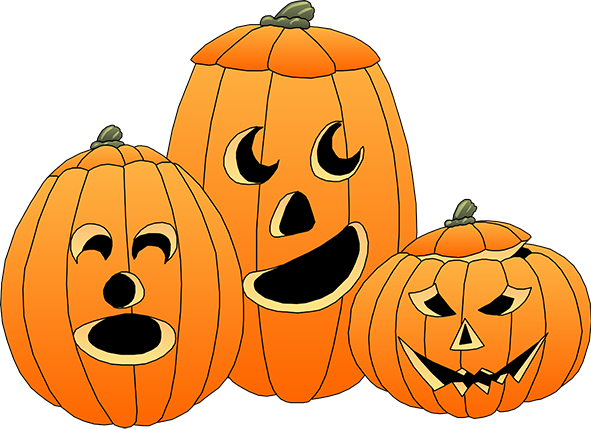 